TAREFA MEMBRO SUPERIORQual é o princípio da imobilização funcional de um membro?Cite os três acometimentos mais comuns em ombro.Cite os quatro acometimentos mais comuns de cotovelo e também o tempo de imobilização de cada.Cite os três tipos de fratura de punho.Qual é a fratura mais comum de punho?  Cite os seus tipos, o tempo e como é realizada a imobilização.Quais são as patologias mais frequentes na mão?Quais as doenças inflamatórias mais O que é tendinite? Qual é o quadro clínico? Como se dá o tratamento da tendinite? O que indica a posição de dedo em gatilho?O que é epicondilite lateral? (mecanismo, clínica, tendão, tratamento) De forma geral, quais são as ações de cada um desses grupos musculares?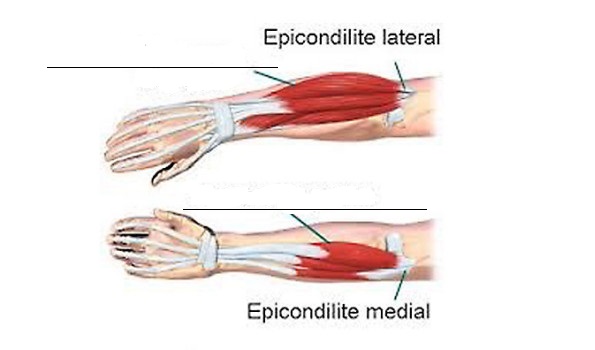 